ҠАРАР	                                РЕШЕНИЕ"25" апрель 2022 й.                       № 185                   "25" апреля 2022 г.О внесении изменений в решение Совета сельского поселения Кандринский сельсовет муниципального района Туймазинский район Республики Башкортостан №131 от 06.07.2021г. «Об утверждении Положения о порядке списания муниципального имущества сельского поселения  Кандринский сельсовет муниципального района Туймазинский район Республики Башкортостан»В силу принципа эффективности использования бюджетных средств для необходимости достижения заданных результатов с использованием наименьшего объема средств (экономности), установленного статьей 34 Бюджетного кодекса Российской Федерации, в целях повышения эффективности управления муниципальным имуществом сельского поселения Кандринский сельсовет муниципального района Туймазинский район Республики Башкортостан, руководствуясь Уставом сельского поселения Кандринский сельсовет муниципального района Туймазинский район Республики Башкортостан Совет сельского поселения Кандринский сельсовет муниципального района Туймазинский район Республики БашкортостанР Е Ш И Л:В Положение о порядке списания муниципального имущества сельского поселения Кандринский сельсовет муниципального района Туймазинский район Республики Башкортостан, утвержденное решением Совета сельского поселения Кандринский сельсовет муниципального района Туймазинский район Республики Башкортостан  №131 от 06.07.2021г., следующие изменения:подпункт «е» пункта 4.1. изложить в новой редакции следующего содержания:«е) выписку из Единого государственного реестра недвижимости об объекте недвижимого имущества (при наличии). Выписка из Единого государственного реестра недвижимости об объекте недвижимого имущества не требуется при включении списываемого объекта недвижимости в реестр муниципального имущества;».подпункт «ж» пункта 4.1. изложить в новой редакции следующего содержания:«ж) выписку из Единого государственного реестра недвижимости на земельный участок, на котором располагается списываемый объект недвижимого имущества (при наличии);».3. Разместить настоящее решение на официальном сайте администрации сельского поселения Кандринский сельсовет муниципального района Туймазинский район Республики Башкортостан в информационно-телекоммуникационной сети «Интернет».4. Данное решение вступает в силу со дня его принятия.5. Контроль за исполнением настоящего решения возложить на постоянную комиссию Совета сельского поселения Кандринский сельсовет муниципального района Туймазинский район по бюджету, налогам и вопросам собственности.Глава сельского поселенияКандринский       сельсовет       муниципального      района    Туймазинский           районРеспублики  Башкортостан                                   Р.Р.РафиковБашҠортостан Республикаһының Туймазы  районы муниципаль районының Ҡандраауыл советы ауыл биләмәһе Советы452765, Ҡандраауылы,  Ленин урамы, 16Тел. 8(34782) 4-74-52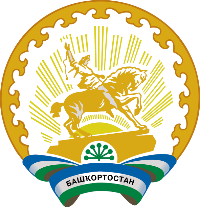 Совет сельского поселения Кандринский сельсоветмуниципального района Туймазинский район Республики Башкортостан452765, село Кандры, ул.Ленина, 16Тел. 8(34782) 4-74-52 